.Diagonal  Steps Moving Forward-Rock/Recover/1/4 Right/Shuffle Right/Rock/ Left Coaster1/4 Monterey Right  Step TouchesRocking Chair-- Pivot 1/2 Left Pivot 1/4Have FunIt's All About FunWhere You Want Me ?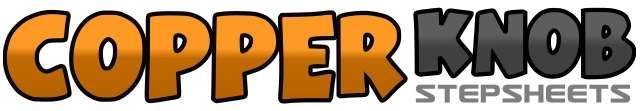 .......Count:32Wall:4Level:Beginner.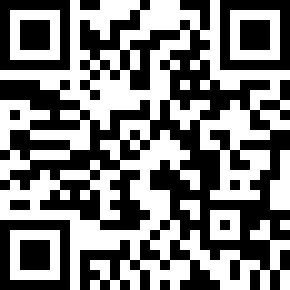 Choreographer:Shirley Blankenship (USA) & K. Sholes (USA) - February 2019Shirley Blankenship (USA) & K. Sholes (USA) - February 2019Shirley Blankenship (USA) & K. Sholes (USA) - February 2019Shirley Blankenship (USA) & K. Sholes (USA) - February 2019Shirley Blankenship (USA) & K. Sholes (USA) - February 2019.Music:Where You Want Me - Brett YoungWhere You Want Me - Brett YoungWhere You Want Me - Brett YoungWhere You Want Me - Brett YoungWhere You Want Me - Brett Young........1-4Step forward R- touch L beside R- Step forward L-touch R beside L5-8step  R-touch L beside R-  Step L touch R beside L    (Gliding Motion)1-2 3&4Rock fwd.R-recover L- 1/4 R shuffle (RLR)5-6 7&8Rock fwd.L-recover R- Left Coaster  (LRL)1-4Point right to R-turn 1/4 right on R- point L- step on left5-8Step side R- touch left beside R-  Step L -touch R beside L1-4Rock forward on R- recover on L-Rock back on R-recover on L5-8Step forward R- Pivot 1/2 left- step foward R- pivot 1/4 left